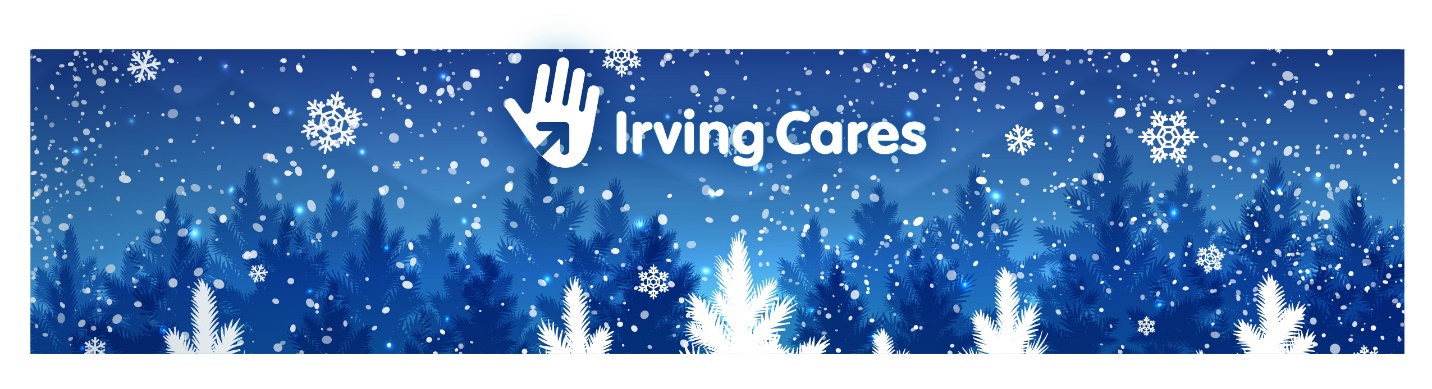 Dear ______________,I am pleased to inform you that I am honoring you with a gift that gives back—a contribution to Irving Cares.Every act of generosity helps to address the needs and ease the burdens of low-income and working-class households in Irving.  This gift provides nutritious groceries and financial coaching, as well as assistance with budgeting, tuition, childcare, emergency rent, or emergency utility needs.This gift also helps Invest in Yourself clients like Genny.  Invest in Yourself is a relational program through which clients who have personal growth goals and big dreams receive education, assistance, and genuine support.  Genny is a young lady who has persevered through many set-backs: including raising a child whose father doesn’t pay child support and losing her dream job during the pandemic.  Working with Coach Beverly Wilborn, Genny was able to find another retail Management position.  With education and support from her Coach, Genny also accomplished three important financial goals:  paying off her student loan, opening a savings account, and increasing her credit score.  In Coach Wilborn’s words, “I am so proud of Genny and her perseverance.  She wouldn’t quit in spite of all the obstacles…she continued to fight through them.” Next on the horizon, Genny and Coach Wilborn plan to look into first-time homebuyer programs so Genny can raise her son in a home they can call their own.This gift helps to elevate others and give them hope during this holiday season.  Warmly,